COMITE EXECUTIF 
  DU FONDS MULTILATERAL AUX FINS 
  D’APPLICATION DU PROTOCOLE DE MONTREAL
Quatre-vingt-quatrième réunionMontréal, 16 – 20 décembre 2019ORDRE DU JOUR PROVISOIREOuverture de la réunion.Questions d’organisation :Adoption de l’ordre du jour;Organisation des travaux.Activités du Secrétariat. Questions financières :État des contributions et des décaissements;Rapport sur les soldes et la disponibilité des ressources;État des contributions supplémentaires au Fonds multilatéral et disponibilité des ressources (décision 83/4 c)); Comptes du Fonds multilatéral : Comptes finaux de 2018; Rapprochement des comptes de 2018;Budgets du Secrétariat du Fonds approuvés pour 2020 et 2021, et proposé pour 2022.Données relatives aux programmes de pays et perspectives de conformité. Évaluation : Évaluation de l’efficacité des agences d’exécution par rapport à leur plan d’activités de 2018;Rapport final de l’évaluation des projets de démonstration pilotes sur l’élimination et la destruction des SAO; Étude théorique sur l’évaluation de la pérennité des réalisations du Protocole de Montréal;Mandat de l’étude théorique sur l’évaluation des réseaux régionaux d’administrateurs des Bureaux nationaux de l’ozone;Rapport périodique de l’étude théorique sur l’évaluation de l’efficacité énergétique dans le secteur de l’entretien;Projet de programme de travail de suivi et évaluation pour l’année 2020.Mise en œuvre du programme :Rapports périodiques au 31 décembre 2018 :Rapport périodique global;Agences bilatérales;PNUD;PNUE;ONUDI;Banque mondiale;Rapport sur les projets comportant des exigences particulières de remise de rapports; Rapport global d’achèvement de projets 2019.Planification des activités :Compte rendu sur l’état de la mise en œuvre du plan d’activités général du Fonds multilatéral pour la période 2019-2021; Retard dans la soumission des tranches; Plan d’activités général du Fonds multilatéral pour la période 2020-2022;Plans d’activités des agences bilatérales et d’exécution pour la période 2020-2022:Agences bilatérales;PNUD;PNUE;ONUDI;Banque mondiale.Propositions de projets :Aperçu des questions soulevées pendant l’examen des projets; Coopération bilatérale;Amendements aux programmes de travail :Amendements au programme de travail du PNUD pour l’année 2019;Amendements au programme de travail du PNUE pour l’année 2019;Amendements au programme de travail de l’ONUDI pour l’année 2019;Amendements au programme de travail de la Banque mondiale pour l’année 2019;Budget du Programme d’aide à la conformité du PNUE pour l’année 2020;Coûts de base du PNUD, de l’ONUDI et de la Banque mondiale;Projets d’investissement.Rapport sur les programmes d’encouragement pour les utilisateurs financés au titre des plans de gestion des HCFC approuvés (décision 82/54).Aperçu des programmes actuels de suivi, d’établissement de rapports, de vérification et d’octroi de permis et de quotas exécutoires élaborés avec le soutien du Fonds multilatéral (décision 83/60 c)).Analyse des conséquences de la mise en œuvre en parallèle ou intégrée des activités d’élimination des HCFC et de réduction progressive des HFC (décision 81/69).Questions en lien avec l’Amendement de Kigali au Protocole de Montréal :Élaboration des lignes directrices sur les coûts de la réduction progressive des HFC dans les pays visés à l’article 5 : Projet de critères de financement (décision 83/65 c) et d));Efficacité énergétique :Document sur les moyens d’opérationnaliser le paragraphe 16 de la décision XXVIII/2 et le paragraphe 2 de la décision XXX/5 des Parties (décision 83/62);Document offrant de l’information sur les fonds et les institutions financières d’intérêt mobilisant des ressources pour l’efficacité énergétique qui pourraient contribuer à la réduction progressive des HFC (décision 83/63);Sommaire du rapport du Groupe de l’évaluation technique et économique sur l’efficacité énergétique dans le contexte des questions mentionnées dans la décision 82/83 e) (décision 83/64);Principaux aspects en lien avec les technologies de contrôle du sous-produit HFC-23 (décisions 83/66 et 83/67).Projet de politique opérationnelle sur l’intégration de l’égalité des sexes dans les projets financés par le Fonds multilatéral (décision 83/68 c)).Rapport du Sous-groupe sur le secteur de la production.Questions diverses.Adoption du rapport.Clôture de la réunion.Annexe INATIONSUNIES NATIONSUNIES           EP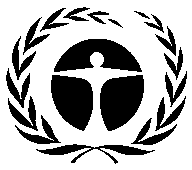 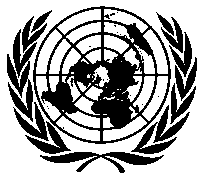 Programme desNations Unies pourl’environnementDistr.GÉNÉRALEUNEP/OzL.Pro/ExCom/84/115 octobre 2019
FRANÇAISORIGINAL : ANGLAIS